CopyingStation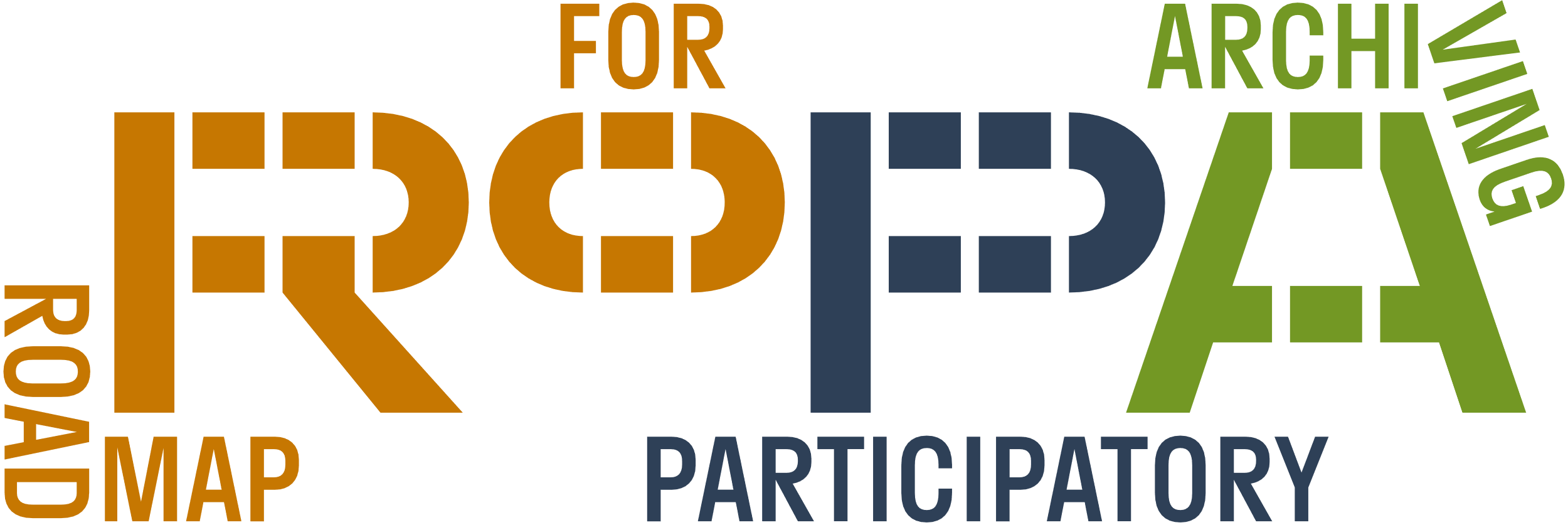 